Cirkevná materská škola, Smreková 38, 05311 Smižany Žiadosť o prijatie dieťaťa na predprimárne vzdelávanie 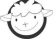 Podpísaný/ zákonný zástupca dieťaťa/ rodič žiadam o prijatie dieťaťa do Cirkevnej materskej  školy v školskom roku 2023 / 2024 uviesť termín nástupu / ........................... Žiadam prijať dieťa do MŠ na : a.) celodenný b.) poldenný c.) adaptačný d.) diagnostický Dieťa Otec Matka Dieťa navštevovalo / nenavštevovalo MŠ / uveďte ktorú a dokedy /...........................................  ....................................................................................................................................................... Špeciálne potreby, starostlivosť a obmedzenia dieťaťa / strava, alergia, zdravotné problémy a  iné.../............................................................................................................................................VYHLÁSENIE ZÁKONNÉHO ZÁSTUPCU Prehlasujem na svoji česť, že všetky údaje uvedené v tejto žiadosti sú pravdivé a beriem na vedomie, že v  prípade zistenia nepravdivých informácií a údajov bude rozhodnutie o umiestnení dieťaťa v MŠ zrušené. Zároveň čestne vyhlasujem, že sa oboznámim a budem dodržiavať školský poriadok materskej školy, riadne a  včas uhrádzať príspevok za pobyt dieťaťa v MŠ / školné / a príspevok na stravovanie podľa § 28 zákona NR SR  č. 245 / 2008 o výchove a vzdelávaní. Som si vedomý /á, že v prípade závažného porušovania školského  poriadku materskej školy a neuhradenia príspevku za stravovanie a pobyt dieťaťa v MŠ môže riaditeľka  rozhodnúť po predchádzajúcom písomnom upozornení o ukončení dochádzky dieťaťa do MŠ. V zmysle zákona č.122/2013 Z.z. o ochrane osobných údajov a o zmene a doplnení niektorých zákonov dávame  súhlas na spracovanie osobných údajov dieťaťa a jeho zákonných zástupcov pre potreby školy v zmysle § 11  ods. 7 Zákona č.245/2008 Z.z. o výchove a vzdelávaní / školský zákon / V Smižanoch dňa .................................... Podpisy rodičov ......................................................  ................................................. Ak ide o dieťa so špeciálnymi výchovno-vzdelávacími potrebami, zákonný zástupca je povinný  predložiť vyjadrenie príslušného zariadenia výchovného poradenstva a prevencie. Prihláška bola prijatá dňa:........................................Zaevidovaná pod č:....................................  Podpis riaditeľky MŠ:................................ Meno PriezviskoDátum narodenia: Miesto narodenia:Trvalé bydlisko ( ulica, PSČ, obec) Prechodné bydlisko ( ulica, PSČ, obec)Rodné číslo: Zdravotná poisťovňa:Národnosť: Štátne občianstvo:Meno a priezvisko otca: Meno a priezvisko matky:Trvalé bydlisko otca: Trvalé bydlisko matky:Tel. kontakt Tel. kontakte-mail, elektronická schránka e-mail, elektronická schránkaLEKÁRSKE POTVRDENIE O ZDRAVOTNOM STAVE DIEŤA Vyjadrenie lekára o zdravotnom stave dieťa podľa § 24 ods. 7 zákona NR SR č. 355/2007 Z. z. o ochrane,  podpore a rozvoji verejného zdravia a o zmene a doplnení niektorých zákonov a § 3 ods. 3 vyhlášky MŠ SR č.  306/2008 Z.z. o materskej škole. Dieťa : je spôsobilé navštevovať materskú školu  nie je spôsobilé navštevovať materskú školu údaj o povinnom očkovaní / podľa §24 ods.7 zákona č. 355/2007 Z.z./ Dieťa je očkované - nie je očkované podľa očkovacieho kalendára .......................................................................................................   .................... ..........................................................   dátum pečiatka a podpis ošetrujúceho lekára